T.C. NİĞDE VALİLİĞİİl Milli Eğitim Müdürlüğü 8. SINIF İNGİLİZCE İL GENELİ ORTAK SINAVUYGULAMA        KILAVUZUDAYANAKBu kılavuz, Millî Eğitim Bakanlığı Okul Öncesi Eğitim ve İlköğretim Kurumları Yönetmenliği 22.(d) Maddesine, Milli Eğitim Bakanlığı Ölçme ve Değerlendirme Yönetmeliği 5. (b) Maddesine, 13/02/2024 tarihli İlçe Millî Eğitim Müdürleri Kurulu kararına ve 2. dönem başı İngilizce dersi il zümre toplantı kararına dayanarak hazırlanmıştır.Ortak sınavlara ilişkin bu kılavuzda yer alan kurallar, kılavuzun yayım tarihinden sonra yürürlüğe girebilecek yasama, yürütme ve yargı organları gerekli kıldığı takdirde değiştirilebilir. Böyle durumlarda izlenecek yol, Niğde İl Milli Eğitim Müdürlüğünce belirlenir ve kamuoyuna duyurulur.A. GENEL AÇIKLAMALAR1. Millî Eğitim Bakanlığı Okul Öncesi Eğitim ve İlköğretim Kurumları Yönetmenliği 22.(d) Maddesine, Milli Eğitim Bakanlığı Ölçme ve Değerlendirme Yönetmeliği 5. (b) Maddesine 13/02/2024 tarihli  İlçe Millî Eğitim Müdürleri Kurulu kararına ve 2. dönem başı İngilizce dersi il zümre toplantı kararına dayanarak ilköğretim kurumlarının 8. sınıfında “İngilizce” dersi 2. Dönem 1.sınavı il genelinde ortak yapılacaktır.Bu kılavuzda, 2023-2024 Eğitim-Öğretim Yılı 2. Dönemi yapılacak il geneli ortak sınavlar ile ilgili usûl ve esaslar yer almaktadır. Sınavların il genelindeki koordinasyonu Niğde İl Milli Eğitim Müdürlüğü   tarafından yapılacaktır.Yapılacak ortak sınav 2. Dönem başında ilan edilen konu soru dağılım çizelgesindeki İl/İlçe Genelinde Yapılacak Ortak Sınav Senaryosunda belirtilen kazanımlara göre yapılacaktır. Tablo Ek-1’de verilmiştir. Ortak sınavlarda alınan puanlar, ayrıca ilgili ders öğretmeni tarafından yapılacak olan konuşma ve dinleme uygulama sınavı notları ile birlikte hesaplanarak dersin 2. dönem 1. sınav puanı olarak e-okul sistemine girilecektir.Ortak sınavlar (olağanüstü haller ve özel durumlar dışında) tüm okullarımızda yukarıda belirtilen takvim ve saatte yapılacaktır.Sınav güvenliği açısından sınav evraklarının internet ortamı, e-posta ve mesaj programları gibi iletişim araçlarından paylaşılmamasına kesinlikle dikkat edilecektir.Sınav evrakları 26 Mart 2024 Salı günü:Merkez İlçe: Okul müdürü ya da görevlendireceği müdür yardımcısı tarafından Niğde İl Milli Eğitim Müdürlüğünden mesai saatleri içerisinde imza karşılığı alınacaktır.Diğer İlçeler: İlçe Milli Eğitim Müdürlüğü tarafından görevlendirilen bir personel tarafından saat 12:30’a kadar Niğde İl Milli Eğitim Müdürlüğünden imza karşılığı teslim alınıp öğleden sonra mesai bitimine kadar ilgili okullara evrakların imza karşılığı teslimi sağlanacaktır.İl Milli Eğitim Müdürlüğü tarafından asıl ve mazeret sınavları dışında bir sınav uygulaması yapılmayacaktır. Bu iki sınava da mazeretleri nedeniyle katılamayan öğrencilerin sınavları, kendi ders öğretmenleri tarafından hazırlanarak gerçekleştirilecektir. Mazeret sınavı evrakları, Niğde il Milli Eğitim Müdürlüğü tarafından sınav günü okullara elektronik ortamda gönderilecektir. Sınavın uygulama ve değerlendirme süreci okul idarelerinin sorumluluğunda yürütülecektir.Ortak sınav 20 adet 4 seçenekli çoktan seçmeli sorudan oluşacaktır. Değerlendirmede yanlış cevap sayısı doğru cevap sayısını etkilemeyecektir. Sınav süresi 40 dakikadır.Verilen 40 dakikalık sürenin, sınav kâğıtları dağıtıldıktan sonra başlayacak şekilde ayarlanması sağlanacaktır.Ortak sınav tarihleri, konu-soru dağılım tablosu ve öğrenci için gerekli uyarılar, öğrencilere duyurmak amacıyla sınıf panolarında ve okul web sitelerinde paylaşılacaktır.Gözetmen öğretmenler, sınavı yapılacak dersin branşından olmayacak şekilde okul müdürlükleri tarafından belirlenecektir.Öğrenci optik formları, 22/03/2024 tarihi e-Okul bilgi sisteminden alınan öğrenci listeleri esas alınarak hazırlanmıştır. Bu tarihten sonra nakil gelen öğrenciler için okullara gönderilen yedek optik formlar kullanılacaktır. Optik formların kodlanmış alanlarında kesinlikle öğrenciler tarafından bir işlem yapılmayacaktır. Optik form bilgilerinin doğruluğundan, öğrenci ve gözetmen öğretmen birlikte sorumludur. Sınavın değerlendirilmesi esnasında optik formu eksik olan öğrencinin sınavı geçersiz sayılacaktır.Ortak sınava katılamayan öğrencilerin durumları, Okul Öncesi Eğitim ve İlköğretim Kurumları yönetmenliğindeki “Madde 23” hükümleri çerçevesinde, okul müdürlüğünce değerlendirilerek karara bağlanacak ve öğrenci yukarıda belirtilen tarihte mazeret sınavına alınacaktır.Geçerli mazereti olmadan ortak sınav/sınavlara katılmayan öğrencilerin durumları Okul Öncesi Eğitim ve İlköğretim Kurumları Yönetmenliğindeki Madde 23(4. fıkra) çerçevesinde değerlendirilecek ve e-okul sistemine “G” (girmedi) olarak işlenecektir.Ortak sınavın bitiminde kitapçıklar öğrencilerde kalacaktır. Sınav değerlendirmesi için optik formlar, sınav yoklama listeleri ve varsa diğer belgeler (tutanak vb.) Niğde İl Milli Eğitim Müdürlüğüne teslim edilecektir. Kullanılmayan yedek kitapçıklar ve yedek optikler ilgili şubenin branş öğretmeninde kalacaktır. Değerlendirme tamamlandıktan sonra sonuç ve karneler okullara Niğde İl Milli Eğitim Müdürlüğü tarafından teslim edilecektir.Sorular ve cevaplar için öğrencilerden gelen itiraz dersin öğretmeni tarafından değerlendirilecektir. Yapılan inceleme ve değerlendirme, zümre başkanı tarafından karara bağlanacak ve okul müdürlüğüne bildirilecektir. Okul müdürlüğü itirazın uygun görüldüğü durumlarda resmî yazı ile inceleme ve değerlendirme isteğini Niğde İl Milli Eğitim Müdürlüğüne iletecektir.Öğrenciler, ortak sınav kılavuzuna kendi okullarından veya http://nigde.meb.gov.tr/ internet adresinden ulaşabileceklerdir.Ortak sınavların uygulanma aşamasında okullara İl Milli Eğitim Müdürlüğü’nün uygun göreceği personellerden gözlemciler görevlendirilebilecektir.İL MİLLİ EĞİTİM MÜDÜRLÜKLERİNİN YAPACAĞI İŞLEMLEROrtak sınav kılavuzunu hazırlamak,Ortak sınav takvimini belirlemek,Ortak sınav yapılacak dersin konu soru dağım tablosunu ilan etmek,Ortak sınavlarla ilgili ilçe milli eğitim müdürlüklerini bilgilendirmek,Ortak sınav sorularının hazırlanmasını, çoğaltılmasını ve okullar/İlçe Milli Eğitim Müdürlükleri tarafından teslim alınmasını sağlamak,Ortak sınavların sonuçlarının okunmasını/okutulmasını sağlamak,Ortak sınav sonuçlarını ve sınav evraklarını (optik form ve diğer belgeler ) ilgili kurumlara teslimini sağlamak. Sınav değerlendirmeleri sonrasında rapor hazırlamak. Hazırlanan rapor sonuçları doğrultusunda okullarda gerekli tedbirlerin alınmasını sağlamak.Sınav güvenliği konusunda kanıta dayalı şüphe tespiti durumunda, ilgili kurum/kurumlarda sınav iptali ya da yenilenmesi işlemi gerçekleştirmek. İLÇE MİLLİ EĞİTİM MÜDÜRLÜKLERİNİN YAPACAĞI İŞLEMLEROrtak sınavlar hakkında Niğde İl Milli Eğitim Müdürlüğünden  gelen her türlü bilgilendirmeyi okul müdürlüğüne zamanında ulaştırmakHer ortaokuldan bir okul müdürü veya müdür yardımcısını okul sınav koordinatörü ve irtibat kişisi olarak belirlemek.Ortak sınav  evraklarını 26 Mart 2024 tarihinde saat 12:30’a kadar Niğde İl Milli Eğitim Müdürlüğünden teslim alarak aynı  gün mesai saatleri içerisinde ilgili okullara teslimini sağlamak.Ortak Sınav Evraklarını 28 Mart 2024 tarihinde saat 12:30’a kadar okullardan eksiksiz teslim alarak mesai saatleri içerisinde Niğde İl Milli Eğitim Müdürlüğüne tutanakla teslim  etmek.Sınav ve itiraz süreci tamamlandıktan sonra optik form ve diğer evrakları Niğde İl Milli Eğitim Müdürlüğünden teslim almak ve ilgili okullara teslim etmek.OKUL MÜDÜRLÜKLERİNİN YAPACAĞI İŞLEMLERÖğretmenlere, öğrencilere ve velilere ortak sınavla ilgili gerekli bilgilendirmeyi yapmak.Ortak sınav tarihlerini, öğrenci için gerekli uyarılar ve konu-soru dağılım tablolarını sınıf panolarına astırmak ve okul web sitesinde yayınlamak.Sınavdan önce Ek-4’te yer alan sınav kurallarının okul ve sınıf rehber öğretmenleri tarafından velilere ve öğrencilere duyurulmasını sağlamak.Ortak Sınav Evraklarının Teslim Alınması:Merkez İlçede Yer Alan Okullar: 26 Mart 2024 tarihinde Niğde İl Milli Eğitim Müdürlüğünden imza karşılığı müdür ya da görevlendireceği müdür yardımcısı tarafından sınav evraklarının teslim alınmasını sağlamak.Diğer İlçelerde Yer Alan Okullar: 26 Mart 2024 tarihinden bulundukları İlçe Milli Eğitim Müdürlüğünden saat 12:30 dan sonra mesai bitimine kadar müdür ya da görevlendireceği müdür yardımcısı tarafından sınav evraklarını imza karşılığı teslim almak.Öğrencilerin sınava girecekleri sınıf/salon ve sırayı gösteren listeleri hazırlayıp ilan etmek.Öğretmenlere hangi sınıfta/salonda görevli olduklarını bildirmek.Sınav evraklarını, gözetmen öğretmene imza karşılığı teslim etmek ve sınav sonrasında teslim almak.BEP kapsamındaki öğrenciler Millî Eğitim Bakanlığı Okul Öncesi Eğitim ve İlköğretim Kurumları Yönetmeliğindeki Madde 20 (c) çerçevesinde değerlendirilir. (BEP kapsamındaki öğrencilerin sınavları dersine giren öğretmenler tarafından hazırlanır, aynı anda uygulanır.)Görme, işitme, zihinsel ve ortopedik engelli öğrencileri tespit etmek, uygun şart ve ortamlarda sınav olmalarını sağlamak.Ortak sınavın uygulanacağı şubeye, sınav saatinde dersi olan veya uygun göreceği öğretmenleri gözetmen olarak görevlendirmek ve en geç sınavdan bir gün önce ortak sınav bilgilendirme     toplantısı yapmak.Okulda ortak sınavın yapılacağı sınıfları hazırlamak ve gerekli tedbirleri almak.Optik Formlarda herhangi bir kodlama hatası olup olmadığını, gözetmen öğretmenlerin ilgili bölümleri imzalayıp imzalamadığını, sınıf yoklama listesinde yer alan öğrencilerin optiklerinin eksiksiz olduğunu kontrol ederek sınav poşetlerini geri dönüş için hazırlamak. Sınıf yoklama listesinin bir kopyasının alınarak okulda muhafaza edilmesini sağlamak. (Sınava girmeyen öğrencilerin boş optikleri de geri dönüş poşetinde mutlaka yer alacaktır.).Listelerin hazırlanmasından sonra nakil vb. sebeplerle okul listesine sonradan dahil olmuş olan öğrenciler için, yedek olarak verilen optik formların öğrenciye verilip kodlama işlemlerini koordine etmek.Ortak Sınav Evraklarının Teslim Edilmesi:Merkez İlçede Yer Alan Okullar: 28 Mart 2024 tarihinde Niğde İl Milli Eğitim Müdürlüğüne imza karşılığı olarak mesai saatleri içerisinde teslim etmek (kitapçıklar öğrencilerde kalacak olup sınav poşetlerinde; optik formlar, sınıf yoklama listesi ve varsa diğer belgeler yer alacaktır).Diğer İlçede Yer Alan Okullar: 28 Mart 2024 tarihinde saat 12.30’a kadar İlçe Milli Eğitim Müdürlüğü’nde ilgili personele teslim etmek (kitapçıklar öğrencilerde kalacak olup sınav poşetlerinde; optik formlar, sınıf yoklama listesi ve varsa diğer belgeler yer alacaktır).Ortak sınava katılamayan öğrencileri tespit etmek.Resmî mazereti sebebiyle sınava katılamayan öğrencilere yönelik yapılacak mazeret sınavı için 04 Nisan 2024 tarihinde Niğde İl Milli Eğitim Müdürlüğü tarafından elektronik ortamda gönderilen   sınav evraklarının basımını yapıp, uygulamayı gerçekleştirerek ilgili branş öğretmeni tarafından değerlendirilmesini sağlamak.Sınav sonuçlarının duyurulmasını ve öğrenci/şube karnelerinin dağıtılmasını sağlamak.Ortak sınav sonuçlarının ders öğretmeni tarafından sınav notu olarak e-okul sistemine konuşma ve dinleme  uygulama sınavı ile birlikte hesaplanarak tam ve doğru olarak girilmesini sağlamak.Sınav ve itiraz süreci tamamlandıktan sonra optik form ve diğer evrakları dağıtıldığı birimden teslim almak.Sonuçlar açıklandıktan sonra sınav kitapçığının bir örneğini ve öğrenci cevap kağıtlarını (optik form) dersin öğretmenine vererek muhafazasını sağlamak.Gözetmen öğretmen tarafından kopya çektiği tespit edilen ve Ek- 2 Kopya Tespit Tutanağıhazırlanan öğrencilerin sınavı ilgili okulun bağlı olduğu mevzuat çerçevesinde değerlendirmek.Ortak sınav sonuçlarının ve kazanım analizlerinin zümre öğretmenler kurullarında görüşülmesini sağlamak, ortak sınav sonunda okulda en çok yapılan/ yapılamayan soruları tespit ederek yapılamayan bu soruların ilgili olduğu konu ve kazanımlara yönelik çalışmaları zümreler tarafından planlanmasını sağlamak.GÖZETMEN ÖĞRETMENİN GÖREVLERİOrtak sınav evraklarını sınav başlamadan 10 dakika önce okul idaresinden imza karşılığı teslim alıp sınav bitiminde imza karşılığı teslim etmek.Salon/sınıf oturma düzenini sağlayarak öğrencileri yerlerine oturtmak, sınav kâğıtlarında A ve Bgruplarının yan yana gelmemesine dikkat etmek.Yerleştirme işlemlerinden sonra sınavda görevli öğretmenler sınavda uyulacak kuralları hatırlatacak, sınav evrakının bulunduğu güvenlik torbalarını öğrencilerin önünde açarak cevap kâğıtlarını ve soru kitapçıklarını dağıtacaktır.Ortak sınav başlamadan önce sınav kağıtları üzerindeki bilgilerin öğrenciye ait olup olmadığını kontrol etmek. Öğrencilere, soru cevaplarını optik forma işaretlemeleri hususunda gerekli uyarıyı yapmak.Ortak sınav için verilen 40 dakikalık sürenin, sınav kâğıtları dağıtıldıktan sonra başlayacak şekilde ayarlanması sağlamak.Sınavın değerlendirilmesinde yanlış cevap sayısının doğru cevap sayısını etkilemeyeceğiniöğrencilere duyurmak.Ortak sınav öncesinde sınav kitapçığını öğrencilere kontrol ettirerek eksik sayfa veya baskı hatası tespit edilen sınav kâğıdının değiştirilmesini sağlamak.Sınav süresince öğrencilerin dışarı çıkmasına izin vermemek.(Zorunlu hallerde ise okul idaresi gözetiminde öğrenci dışarı çıkarılır, öğrenciye ek süre verilmez.)Öğrencilerin optik formlarını kontrol ederek öğrencilerin ilgili alana kurşun kalemle imzalatmak, gözetmen bölümünü tükenmez kalemle imzalamak, sınava katılmayan öğrenciler için optik formdaki ilgili alanı kurşun kalemle kodlamak ve sınav poşetinde yer alan sınıf yoklama listesini öğrencilerden optik formları teslim alırken imzalatmak.Sınav esnasında kopya çekildiğinin gözetmen/gözetmenler tarafından tespit edilmesi hâlinde kopya çeken öğrenci için Ek-2 Kopya Tespit Tutanağını doldurduktan sonra okul idaresine teslim etmek.Sınav kitapçıklarının öğrencilerde kalmasını sağlayarak diğer sınav evraklarını okul idaresine imza karşılığı teslim etmek. Yedek boş optikler sınav poşetine konulmayacaktır. Sınav poşeti içerisinde sınava giren ve girmeyen öğrencilerin optikleri ile sınıf yoklama listeleri yer alacaktır.ÖĞRENCİLER İÇİN GEREKLİ UYARILARSınavda 20 adet 4 seçenekli Çoktan Seçmeli soru bulunmaktadır. Kitapçıklar A ve B olarak ayrılmıştır. Her sorunun doğru cevabı 5 puan değerindedir. Süre 40 dakikadır. Cevap kâğıdına işaretlenmeyen cevaplar, değerlendirme işlemine alınmayacaktır.Öğrenciler, her türlü bilgisayar özelliği bulunan cihazlar ve saat fonksiyonu dışında özellikleri bulunan saatler ile hesap makinesi, çağrı cihazı, cep telefonu, telsiz, radyo gibi iletişim araçları ve bilgisayar özelliği bulunan cihazlarla sınavlara alınmayacaktır. Bunları bulundurduğu tespit edilen öğrencinin sınavı, sınav kurallarının ihlali gerekçesiyle tutanakla geçersiz sayılacaktır.Öğrenciler optik formda belirtilen alana istenilen bilgileri tam ve doğru olarak dolduracaklar, bilgilerin doğru olduğunu kontrol edeceklerdir. Kontrol sonrasında ilgili alana kurşun kalemle imza atacaklardır. Olumsuz bir durum olduğunda gözetmen öğretmene bildireceklerdir.Öğrenciler, ortak sınav öncesinde sınav kitapçığını kontrol ederek eksik sayfa veya baskı hatası tespit ederse kitapçığının değiştirilmesini isteyecektir.Öğrenciler, optik forma işaretlemelerini siyah kurşun kalemle yapacaktır.Sınavda çoktan seçmeli soruların seçeneklerinden sadece bir tanesi doğru cevaptır. Çift işaretlenmiş cevaplar yanlış cevap olarak değerlendirilecektir.Ortak sınav esnasında kopya çektiği tespit edilen öğrenciler hakkında ilgili yönetmeliğe göre işlem yapılacaktır.Zorunlu haller dışında sınav boyunca (40 dakika) dışarı çıkılmasına izin verilmeyecek, dışarı çıkma zorunluluğu halinde okul idaresi gözetiminde öğrenci dışarı çıkarılacaktır.Her test için doğru cevap sayıları esas alınarak puanlar hesaplanacaktır. Yanlış cevap sayısı doğru cevap sayısını etkilemeyecektir.Sınav sonunda oluşan puan konuşma ve dinleme uygulama sınavı ile birlikle hesaplanarak  ilgili dersin II. sınav notu olarak değerlendirilecek ve e-okul sistemine işlenecektir.SINAVIN DEĞERLENDİRİLMESİHer sorunun doğru cevabı 5 puan değerindedir.Cevap anahtarında yanlış cevap sayısı doğru cevap sayısını etkilemeyecektir.Sınav sonunda oluşan puanlar konuşma ve dinleme uygulama sınavı ile birlikte İngilizce dersi 1.dönem 2. sınav notu olarak değerlendirilecek ve e- okul sistemine işlenecektir.Salon görevlilerince kopya çektiği tespit edilen öğrencilerin sınavı iptal edilerek puanla değerlendirilmeyecek; e-okul sistemine “Kopya(K)” olarak girilerek aritmetik ortalamaya dâhil edilecektir.Soru iptali olması durumunda değerlendirme, iptal edilen soru tüm öğrenciler tarafından doğru yapılmış kabul edilerek puana dâhil edilecektir.MAZERET SINAVININ UYGULANMASIOrtak sınava girmeyen öğrencilerden mazeretleri okul müdürlüğünce uygun görülenlerin mazeret sınavları, ortak sınav takviminde belirtilen tarihlerde merkezî olarak hazırlanmış sorularla tüm okullarda aynı anda yapılacaktır. Mazeret sınavının usûl ve esasları ile konu ve kazanımları ortak sınavla aynı olacak, yalnızca soruları farklı olacaktır.Niğde İl Milli Eğitim Müdürlüğü  tarafından 04 Nisan 2024 tarihi Perşembe günü elektronik ortamda gönderilecek olan sınav evraklarının basımı, uygulanması ve ilgili branş öğretmeni tarafından değerlendirilmesi işlemlerinin  güvenli bir şekilde yürütülmesinden okul idaresi sorumlu olacaktır.ORTAK SINAVLARIN SONUÇLARININ BİLDİRİLMESİOrtak sınavlar; Niğde İl Milli Eğitim Müdürlüğü tarafından 05 Nisan 2024 tarihinde açıklanacaktır. Sonuçlar ders öğretmeni tarafından e-okul sistemine işlenecektir.Okul/şube/öğrenci karneleri okulların kurumlara Niğde İl Milli Eğitim Müdürlüğü tarafından teslim edilecektir.ORTAK SINAVLARIN GEÇERSİZ SAYILACAĞI DURUMLARÖğrencinin herhangi bir öğrenciden ya da dokümandan kopya çektiğinin sınav görevlilerince tespit edilmesi.Öğrencinin yerine başkasının sınava girmesi.Bilgisayar özelliği bulunan her türlü cihaz ve saat fonksiyonu dışında özellikleri bulunan saatler ile cep telefonu, telsiz vb. iletişim araçları sınav anında öğrencinin yanında bulundurması.Cevap kâğıdının dönüş sınav güvenlik torbasından çıkmaması, sınav evrakına zarar verilmesi (sınav kâğıdını yırtmak, teslim etmemek vb.) nedeniyle sınav kuralları ihlal edildiği için sınav görevlilerinin ve okul idaresinin tuttuğu tutanaklar da dikkate alınarak öğrencinin sınavı geçersiz sayılacaktır.I. ORTAK SINAVLARA İTİRAZSınav sorularına ve cevap anahtarına yapılacak itirazlar, ilgili zümre kararı gönderildiği takdirde İl Milli Eğitim Müdürlüğü tarafından ve kılavuzda belirtilen tarihlerde  değerlendirilecektir.EK-1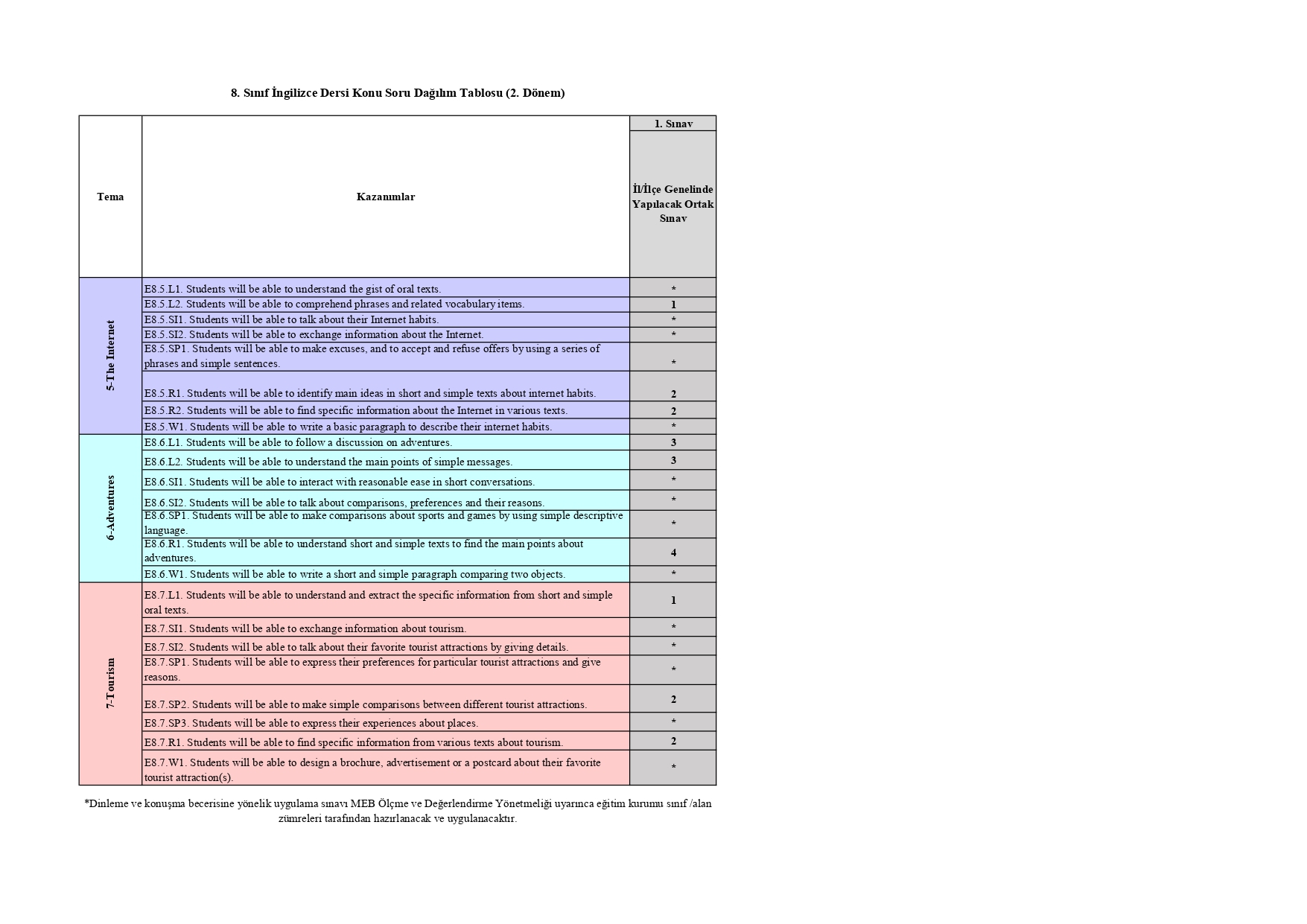 EK-2KOPYA TESPİT TUTANAĞI2023-2024 Eğitim Öğretim Yılı İkinci DönemXEK-3 ORTAK SINAV SALON GÖREVLİLERİNİN DİKKAT EDECEĞİ HUSUSLARSınav başlama saatinden 10 dakika önce okul müdüründen sınıf öğrenci imza listesini ve sınav evraklarını alarak, en az 5 dakika önce görevli olduğunuz sınıfta hazır bulununuz.Öğrencilere, sınav kâğıtlarını türüne göre (A-B) uygun olarak dağıtınız.Salon Sınav Evrakı Poşetini öğrencilerin önünde açınız.Sınav kâğıtlarının üzerinde öğrenciler tarafından doldurulması gereken yerler bulunmaktadır. Öğrencilere, bu alanları dikkatle okumalarını uygun bir şekilde doldurmalarını söyleyiniz.Öğrenciler bu işlemi bitirince “SINAV KURALLARINI” yüksek sesle okuyunuz.Sınav evrakında sayfa eksikliği, baskı hatası ve sayfanın yırtık olması gibi hatalarının olup olmadığını kontrol etmelerini söyleyiniz.Öğrencilere sınavın başladığı belirtilmeden sınav kâğıdındaki soruları okumamaları gerektiğini belirtiniz.Sınav için tanınan süreyi belirtiniz. Sınavın başlama ve bitiş saatlerini tahtaya da yazınız.Sınav başladıktan sonra ilk 10 dakika içinde gelen öğrencileri sınava alınız. Belirtilen bu süreden sonra gelen öğrencileri kesinlikle sınav salonuna almayınız.Sınava geç gelen öğrencilere ek süre vermeyiniz. Bu adayların, sınavın kaçıncı dakikasında sınav salonuna geldiği bilgisini Salon Sınav Tutanağına mutlaka yazınız.Optik Formlar üzerinde gözetmen bölümünü gerekli kontrollerden sonra imzalayınız. Sınıf yoklama listesinin eksiksiz doldurulmasını sağlayınız.Varsa kopya kanıtlarını ve diğer belgeleri Salon Sınav Tutanağına iliştiriniz.Sınav süresince zorunlu haller dışında öğrencilerin dışarı çıkmalarına izin vermeyiniz.Sınav bitiminde öğrencilerin optik formları üzerindeki öğrencinin doldurması gereken bölümleri doldurup doldurmadıklarını kontrol edip sınav kağıdını teslim alınız.Sınav kâğıtlarını topladıktan sonra dikkatle sayınız.Sınav evraklarını okul idaresine teslim ediniz.EK-4SINAV KURALLARIOrtak sınavların sağlıklı yürütülmesi, herhangi bir sorun ve mağduriyet oluşmaması için öğrencilerimizin sınav süresince uyması gereken kurallar aşağıya çıkarılmıştır. Bilgilendirme esaslarına göre hareket edilmesi sağlıklı bir sınav uygulaması için büyük önem arz etmektedir.Öğrenciler, her türlü bilgisayar özelliği bulunan cihazlar ve saat fonksiyonu dışında özellikleri bulunan saatler ile sözlük, hesap cetveli, hesap makinesi, çağrı cihazı, cep telefonu, telsiz, radyo gibi iletişim araçları ve her türlü bilgisayar özelliği bulunan cihazlar bulunmaksızın sınava alınacaktır. Bunları bulundurduğu tespit edilen öğrencinin sınavı, sınav kurallarının ihlali gerekçesiyle tutanakla geçersiz sayılacaktır.Öğrenciler, oturma planında belirtilen sıralara oturacaktır. Gerektiğinde öğrencinin yerini değiştirme yetkisi gözetmen öğretmenlere aittir. Yerleştirme işlemlerinden sonra gözetmenler uyulacak kuralları hatırlatarak sınav kâğıtlarını dağıtacaktır.Öğrenciler yanlarında, sınavda kullanacakları araç-gereç dışında (kalem, silgi, kalemtıraş vs.) herhangi bir şey bulundurmayacaktır.Sınavını süresinden önce bitiren öğrenci gözetmen öğretmenin onayı ile kağıdını teslim edebilecek ancak salon dışına çıkamayacaktır.Öğrencilerden sınava geç kalanlar ilk 10 (on) dakika içinde sınava alınacak, ek süre verilmeyecek; bu süre dışında geç kalanlar sınava alınmayacaktır. Sınava mazeretsiz katılmayanlara mazeret sınavı yapılmayacaktır.Sınav kâğıdının tesliminden öğrenci sorumludur.Sınav süresince öğrencinin sınav salonundan dışarı çıkmasına izin verilmeyecek, herhangi bir nedenle (olağanüstü durumlar hariç) sınav salonunu terk edilmeyecektir.EK-5GÖZETMEN ÖĞRETMENLERİN YAPACAĞI İŞLEMLEROkul müdürlüğünden görev yapacağınız salona ait sınav evraklarını alarak sınav başlama saatinden en az 5 dakika önce görevli olduğunuz sınıfta hazır bulununuz. Göstereceğiniz hassasiyet öğrencilerimizin sınav süresince herhangi bir hak kaybına uğramaması açısından önemlidir. Lütfen her aşama tamamlandığında onay kutularında uygun bölüme ( x ) işareti koyunuz. Gözetmen Öğretmenin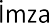 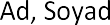 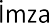 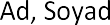 BİRİNCİ DÖNEM İL GENELİ ORTAK SINAV ÇİZELGESİBİRİNCİ DÖNEM İL GENELİ ORTAK SINAV ÇİZELGESİBİRİNCİ DÖNEM İL GENELİ ORTAK SINAV ÇİZELGESİBİRİNCİ DÖNEM İL GENELİ ORTAK SINAV ÇİZELGESİBİRİNCİ DÖNEM İL GENELİ ORTAK SINAV ÇİZELGESİDersin Adı/ Soru SayısıSınıf SeviyesiSınavın Tarihi Günü/SaatiMazeret SınavıSınav Sonuçlarının İlanıİngilizce20 soru8.Sınıf28 Mart 2024 Perşembe09.00-09.4004 Nisan 2024 Perşembe09.00-09.4005 Nisan 2024 CumaORTAK SINAV GENEL UYGULAMA TAKVİMİORTAK SINAV GENEL UYGULAMA TAKVİMİORTAK SINAV GENEL UYGULAMA TAKVİMİYAPILACAK FAALİYETSORUMLU BİRİMTARİHOrtak Sınav Kılavuzunun Yayınlanması (resmi yazı ile birlikte aynı gün http://nigdeodm.meb.gov.tr/ de yayınlanacaktır.)Niğde İl Milli Eğitim Müdürlüğü15/03/2023Sınav Evraklarının İl MEM’den Alınması Niğde İl Milli Eğitim Müdürlüğü /İlçe Milli Eğitim Müdürlükleri/Okul Müdürlükleri26/03/2024Sınavın UygulanmasıOkul Müdürlükleri28/03/2024Sınav Evraklarının İl Milli Eğitim Müdürlüğüne Teslimi İlçe Milli Eğitim Müdürlükleri/Okul Müdürlükleri28/03/2024Sınav Sonuçlarının Okunması ve Okullara GönderilmesiNiğde İl Milli Eğitim Müdürlüğü05/04/2024İtirazlar ve SonuçlanmasıNiğde İl Milli Eğitim MüdürlüğüSınav sonuçlarının öğrencilereaçıklanmasıitibariyle 5 iş günüMazeret Sınavı Evraklarının Elektronik Ortamda Okullara GönderimiNiğde İl Milli Eğitim Müdürlüğü04/04/2024Mazeret Sınavlarının UygulanmasıOkul Müdürlükleri04/04/2024Mazeret Sınavlarının Okunması ve Sonuçlarının DuyurulmasıOkul Müdürlükleri05/04/2024EKLER:Ek1: Ortak Sınav Kazanım TablosuEk2: Kopya tespit tutanağıEk3: Salon Görevlisinin Dikkat EdeceğiHususlarEk4: Ortak Sınav KurallarıEk5:	Gözetmen	Öğretmeninin	YapacağıİşlemlerÖğrencininÖğrencininÖğrencininÖğrencininÖğrencininÖğrencininÖğrencininAdı, Soyadı:Öğrenci No:Sınıfı::TUTANAKTIRTUTANAKTIRTUTANAKTIRTUTANAKTIRTUTANAKTIRTUTANAKTIRTUTANAKTIRGözetmeninGözetmeninGözetmeninGözetmeninGözetmeninGözetmeninGözetmeninAdı, Soyadı	:Adı, Soyadı	:Adı, Soyadı	:Adı, Soyadı	:İmzası	:İmzası	:İmzası	:İŞLEM BASAMAKLARIEVETHAYIR1Sınav başlamadan 5 dakika önce sınıfta sınav hazırlıklarına başlandı.2Sınav süresi öğrencilerin görebileceği şekilde tahtaya yazıldı.3Sınav kuralları öğrencilere okundu.4Sınav kâğıtları  aynı grup kitapçıklar yan yana  gelmeyecek şekilde  dağıtıldı.5Sınav kâğıdında   öğrencilerin   doldurması	gereken	yerler	öğrencilere doldurtuldu.6Sınav kâğıdı grubu ( A- B) kontrolü yapıldı, Öğrencilerin cevapkâğıtlarındaki bilgilerini tam ve doğru olarak doldurduğu görüldü.7Sınav zamanında başlatıldı.8Sınav zamanında sonlandırıldı.9Sınav kâğıtları toplandı, sayıldı.10Sınav kâğıdında eksiklik varsa tutanakla imza altına alındı.11Sınav cevap kâğıtları, tutanaklar toplandı.12Sınav süresince hiçbir öğrenci dışarı çıkarılmadı.13Öğrenci cevap kâğıtları ve tutanaklar(varsa) eksiksiz olarak idareye teslim edildi.